ELABORACION DE MODELOS DE FOSILIZACION.OBJETIVO: Que el estudiante conozca la importancia de los fósiles en la explicación del proceso evolutivo a través de la elaboración de algunos modelos de los tipos de fosilización, para que comprenda cómo se han preservado algunos restos de organismos antiguos.Con las siguientes preguntas elabora la introducción:1.-¿Qué es la  fosilización?2.-Menciona  ¿Cuáles son las características necesarias para que un organismo se fosilice? 3.-¿Cuáles son los principales procesos de fosilización?4.-Explica ¿Qué es un fósil guía?MATERIAL:1	Parrilla eléctica				1	Espátula de acero1	Cuadro de madera de 30x30 cm	1	Agitador de madera de 30 cm1	Palangana o cubeta de plástico		10 g	Brea 5 mL	Aceite comestibleMATERIAL QUE DEBE APORTAR EL ALUMNO:2 o 3	Conchas de diferente tamaño		2 o 3 	Semíllas de diferente forma	(caracoles, almejas, ostiones)	2	Huesos					2 o 3	Flores pequeñas y deshidratadas2 o 3	Hojas delgadas y secas o		2 o 3	Pinturas para acuarela            deshidratadas(helechos, hiedra etc.)	2 	Barras de plastilina (200 g c/u)5	Hojas de papel				¼ Kg	Yeso (de preferencia odontológico)1	Lata o recipiente  de metal 			(atún, lechera  etc.)1trozo	Papel aluminio (5x5 cm)PROCEDIMIENTO:PARTE I-Ablanda la plastilina  y realiza moldes con los huesos, semillas y  conchas; retira los ejemplares y unta el hueco con aceite.-En la palangana mezcla el yeso con agua  hasta lograr una consistencia semisólida  y viértela en los moldes de plastilína y déjala hasta que endurezca; separa el vaciado del molde.-El desperdicio de yeso que te haya quedado, deposítalo  dentro de una  bolsa y tíralo al cesto de basura ya que si lo agregas a la tarja ésta  puede taparse.PARTE II  Elabora una  cajita con el papel aluminio de aproximadamente 4x4 cms.Toma con la espátula menos de 10 g de Brea, deposítala en la lata o recipiente de metal y caliéntala hasta fundirla. No la dejes mucho tiempo calentando ya que se pondrá obscura.Vacía la brea fundida, en el molde de papel aluminio y coloca tu insecto, semilla, hoja o flor previamente deshidratada. Procura que el grosor de la brea sea delgado para permitir el paso de la luz. Déjala enfriar y colócandola en agua y separa el papel aluminio PARTE IIICon las acuarelas pinta las hojas de plantas y antes de que sequen haz una impresión de ellas sobre las hojas de papel.DISCUSION1.¿Cuáles son los procesos de fosilización que representan los modelos elaborados?_______________________________________________________________________________2.-¿Cuáles son las ventajas de conservación para los ejemplares en cada caso?3.-¿Cuáles son las diferencias entre inclusión, molde, vaciado e impresión?___________________________________________________________________________CONCLUSIONES:Redacta brevemente tus conclusiones  respecto a esta actividad de laboratorio.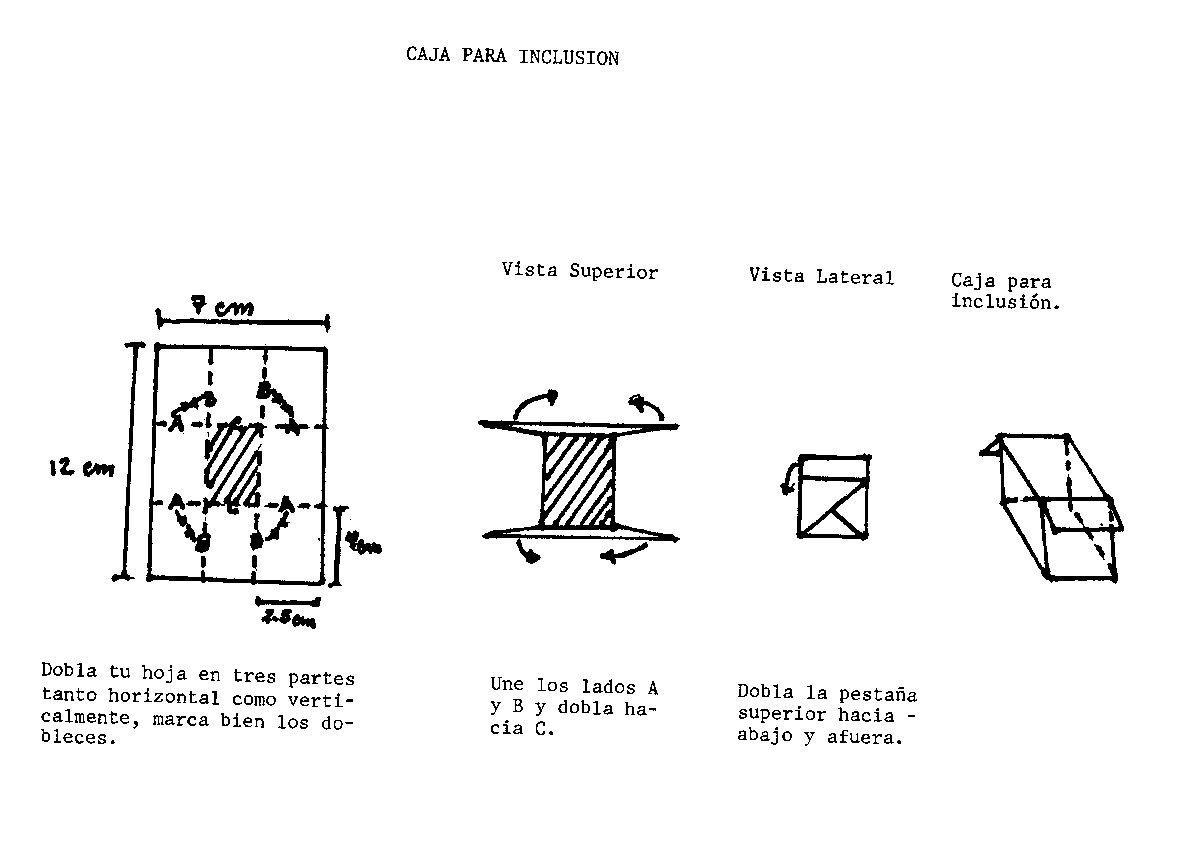 ANEXO: Esquema guía para construir las cajas de papel aluminio donde se vacía la brea. 